04.09.2019г. на отделении «ОиПП» проведён классный час в группе 104тема классного часа: «Златоуст  город крылатого коня».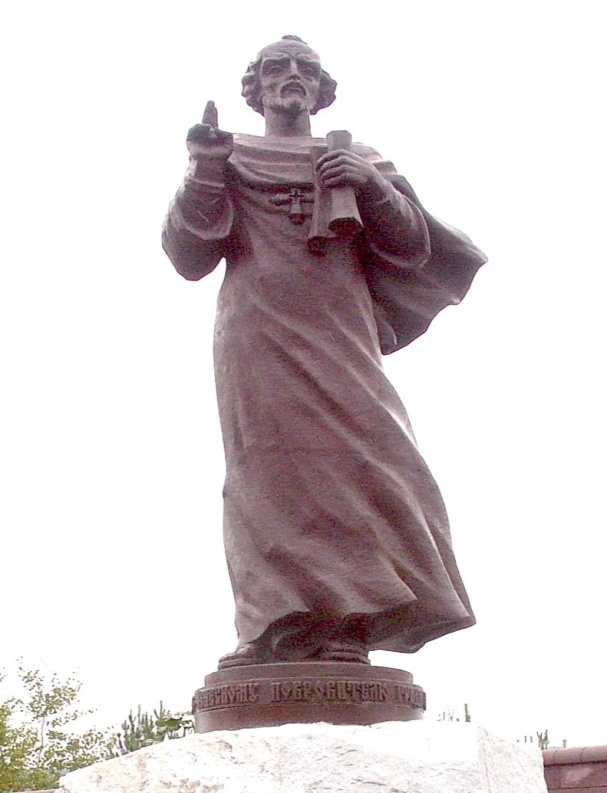 ИОАНН ЗЛАТОУСТ, один из главных отцов церкви, византийский церковный деятель, епископ Константинополя (с 398), представитель греческого церковного красноречия. Проповеди, панегирики, псалмы; с именем Иоанна Златоуста связана наиболее распространенная литургия. Борьба за осуществление аскетического идеала и критика общественной несправедливости сделали Иоанна Златоуста популярным, но восстановили против него влиятельные круги двора и высшего клира; в 403 был отправлен в ссылку, из страха перед народом возвращен, но снова в 404 низложен и сослан. Способствовал изгнанию готов из Константинополя в 400. В Византии и на Руси был идеалом проповедника и неустрашимого обличителя (в т. ч. для Аввакума); канонизирован Русской православной церковью. Данное мероприятие проведено   библиотекарем Л.Н. Коваленко.             Во время проведения классного часа  использовались такие методы как: показ презентации.